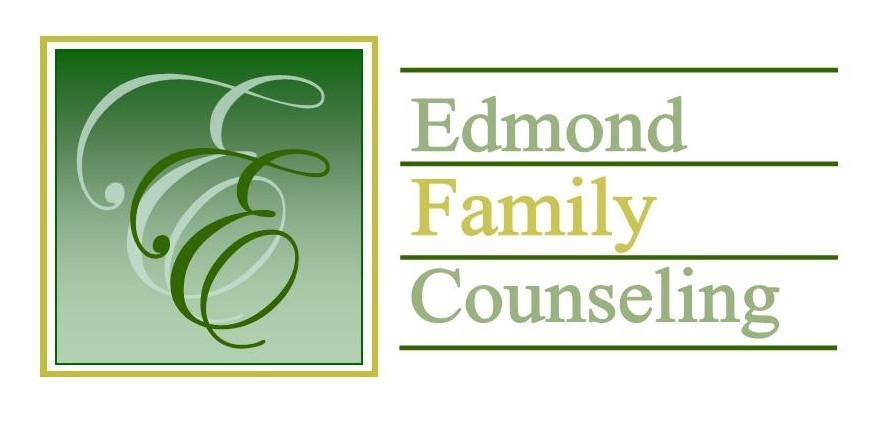 Edmond Family Counseling is committed to strengthening families and our community by championing mental health through prevention, education, and counseling.June Meeting AgendaMEETING DATE:  June 28th, 2022      12:00 to 1:00 pmTherapist Showcase: Sheila Stinnett, LPC1.	Call to Order: President- Tim Bridges2. 	Consent Agenda: Remember anything in this section can be removed, discussed and      	voted on separately.a.	May Meeting Minutesb.	June Special Meeting Minutesc.	June Director’s Report (Summary of Director’s activities since last    					board mtg.)d.	June Administrative Manager’s Report (Summary of Administrative 					Manager’s activities since last board mtg.)e.	May Statistical Report3.	Old Business	a.	Schedule with Bob Peterson to discuss board portal	b.	Possible consideration and vote to approve agency external financial auditor4.	New Businessa.	Possible consideration and vote to enter executive session to discuss personnel as per title 25 Oklahoma statute 307 (b)(1)	b.	Possible consideration and vote to enter regular sessionc.	Possible consideration and vote on any motions as a result of executive sessiond.	Possible consideration and vote to approve job description for part time marketing positione.	Possible consideration and vote to approve FY’23 strategic action planf.	Possible consideration and vote to approve leasing a safe deposit box5.	Board Resources – Sheila StinnettReminder of slate of officers for July board meetingPossible consideration and vote to approve Hope for Families board representationLegislative focus of the month- Kathy Matthews6.	Committee Reports:	a.	Financial Committee Possible consideration and vote to approve May 2022 Treasurer’s Report	b.   	Hope for Families             c.   	Fundraising- Sheila Stinnettd.   	Public Relations and Be Edmond- Sheila Stinnette.	Professional Development & Oversight Committee- Sarah Brown7. 	New Business- (In accordance with the Open Meeting Act, new business is defined as 	any matter not known about or which could not have been reasonably foreseen prior 	to the time of posting the agenda.)8. 	AdjournmentLunch will be provided by EFC for June 2022      Please call 341-3554 & leave a message if you are unable to attend     EFC Board Meeting agenda posted in the EFC lobby June 23, 2022EFC participates in Amazon Smiles